The Rainbow Chart of Earth System Science Bigger Ideas and Overarching Questions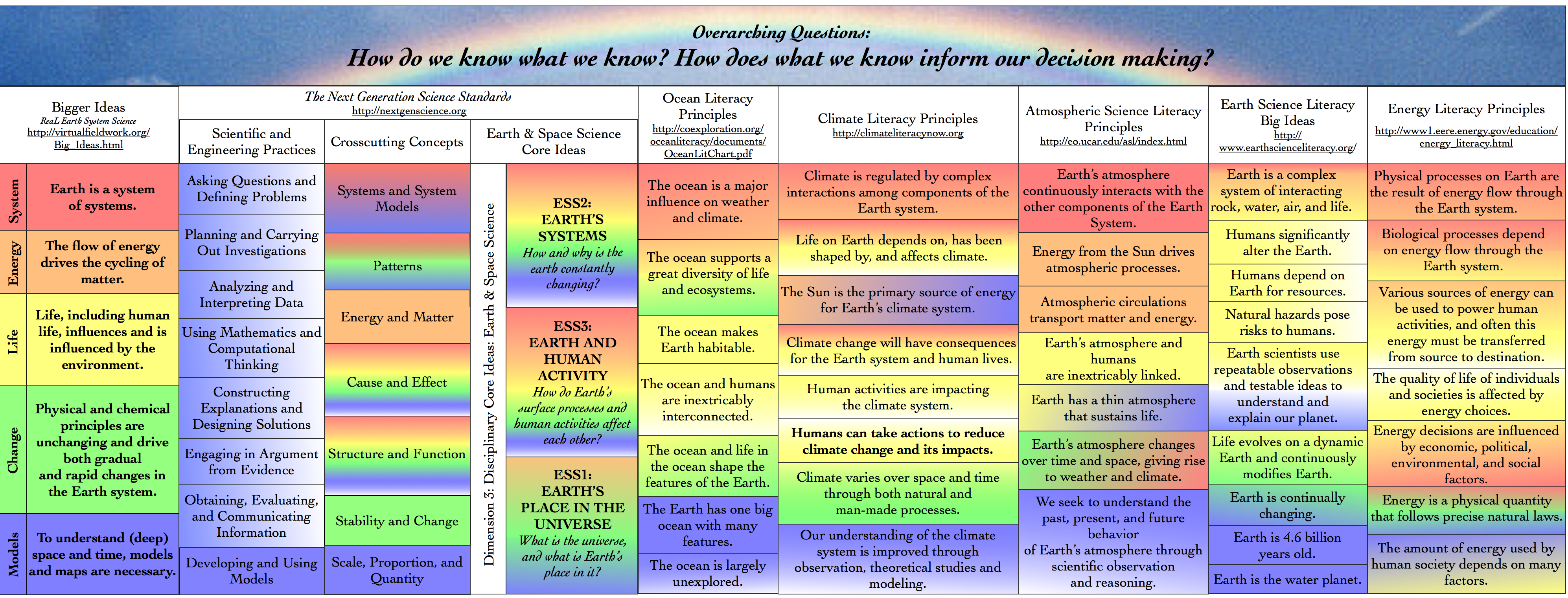 A coherent conceptual frameworkThe Essential Principles and Big Ideas from the literacy principles documents represent important consensuses about the most important ideas within each discipline, but also represent a challenge to educators. Collectively, they include 38 ideas and 247 concepts, all at the commencement level. There are no examples of creating sets of ideas everyone should understand about any topic that has led to broad understanding the target content, in spite of countless attempts to do just that throughout history. Without a coherent framework to connect them one to another, it isn’t likely that learners will understand or remember them. This “Rainbow Chart” is intended to illustrate those connections. What do the colors mean?Each bigger idea has a unique color, and the overarching questions tie this rainbow of colors together and appear white when ideas or principles from the other idea sets reflect the nature of science that is inherent in those questions. Each set of literacy principles addresses all Bigger Ideas and the overarching questions.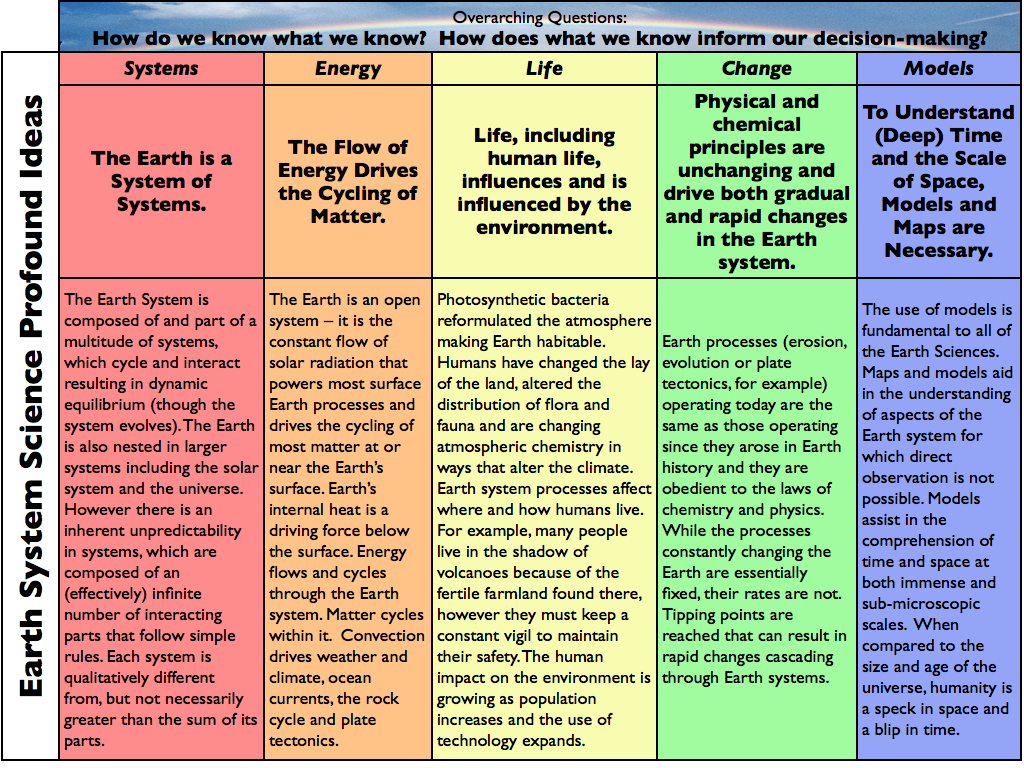 